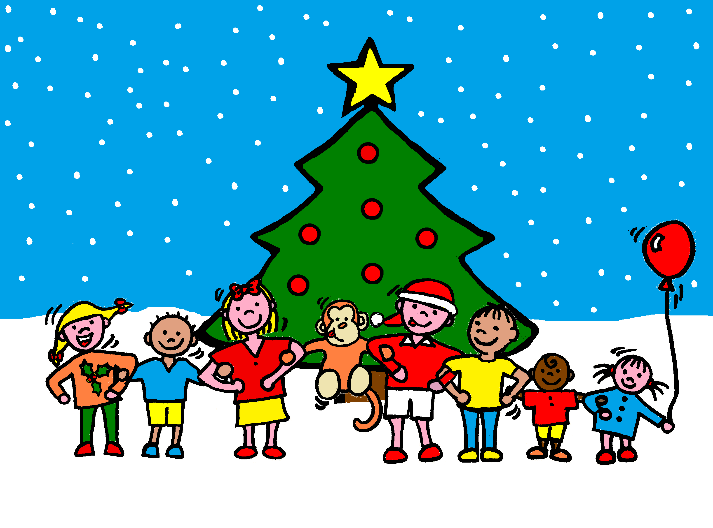 AANVRAAGFORMULIER KERSTVAKANTIE 2021- 2022Ondergetekende………………………………………………(vader/moeder) vraagt opvang aan voor ……………………………………… geboortedatum………………..………………………………………….……… geboortedatum……………….. …………………………………………….…… geboortedatum………………..voor de volgende dagen:maandag 3 januari 2022  van …… …….tot……….…uur  dinsdag 4 januari 2022  van …… …….tot……….…uurwoensdag  5 januari 2022   van …… …….tot……….…uur donderdag  6 januari 2022  van ….…….tot………..…uur vrijdag 7 januari 2022 van ….…….tot………..…uur       KOEK EN DRANK VAN OKO&ZO (aanvinken indien ja)e-mail adres in drukletters: …………………………..telefoonnummer: ……………………………………..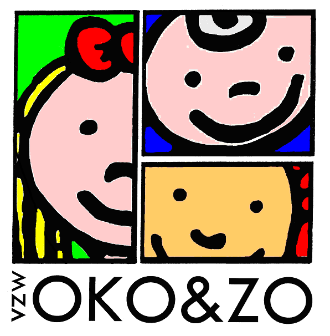 